SERVISNÍ SMLOUVA      č.: 12/2023I.Smluvní stranyOBJEDNATEL:Dopravní podnik města Děčína, a.s.Dělnická 106, Dělnická 106, 405 02 Děčín 6Zastoupena: Ing. Bohumil Bárta, ředitel společnostiIĆO: 62240935DIĆ: CZ62240935Bankovní spojení: KB Děčín č.ú. 3408-431/0100(dále jen „OBJEDNATEL“)aDODAVATEL: EpaS - BS s.r.o., U Tvrze 1454/2, 405 02 Děčín VI-Letná, jednající p. Pavel Werner, jednatel společnosti,zapsaná v OR Krajského soudu v Ústí nad Labem, spis C 26825IČ:28685326, DIČ:CZ28685326	(dále jen „DODAVATEL“)uzavírají tuto servisní smlouvu, která nahrazuje veškerá předchozí ústní a jiná ujednání smluvních stran týkající se předmětu plnění, ve znění pozdějších úprav.II.   Předmět smlouvyPředmětem této smlouvy je závazek dodavatele poskytovat objednateli komplexní servisní péči o  elektronický požární systémy (EPS), instalovaný v  objektech objednatele a  závazek objednatele zaplatit dodavateli cenu za podmínek stanovených touto smlouvou. Komplexní servisní péčí se rozumí:1) běžný servis zařízení na základě požadavku objednatele, resp. jeho oprávněné osoby, která poskytuje dálkovou ochranu objektů objednatele, na základě informací z EPS a to dle uzavřeného smluvního vztahu s objednatelem I takto objednaný servis musí být vždy předem schválen objednatelem2) Periodický preventivní servis tj:pravidelná půlroční kontrola EPS a) kontrola komponentů EPS z hlediska funkčnostib) stav záložních zdrojů, případně jejich výměnac) stav komunikačních hardware – zkoušky komunikaced) proškolení k obsluze EPS  pokud to zákazník vyžádáe) další úkony v rámci  kontroly zařízeníIII. Termín plněníStrany sjednaly, že servis dle článku II této smlouvy bude prováděn takto:Periodický preventivní servis EPS  1x půlročně  Nástup na urgentní servis EPS do 8 hodinNástup na opravy EPS do 24 hodinNástup na objednaný běžný servis do 48 hodin od oznámení objednatele e-mailem nebo telefonem (počítáno v pracovních dnech). Veškeré práce budou prováděny během pracovní doby objednatele, podle potřeby i v nočních hodinách a o sobotách a nedělích. Kontaktní osoby : Libor Průša  777 794 177 , Felix Alt  602 649 496 IV. Cena za poskytování servisuCena je stanovena dohodou ve smyslu zák. č. 526/1990 Sb.. Cena pravidelné půlroční kontroly  je 10.000,- Kč       U záručních oprav jsou materiál, náhradní díly a doprava zdarma.Cena za provedení pozáruční opravy a ceny materiálů činí:Hodinová zúčtovací sazba (HZS) za práci v pracovní době dodavatele 450 Kč/hod/jeden technik HZS za práci v mimopracovní době dodavatele (7:30-16:00) je navýšena o 50%HZS za práci v sobotu je navýšena o 50%, v neděli a o svátcích o 100%.U hodinových sazeb se účtuje za každou započatou hodinuDopravné ve výši 12,- Kč/1 km Cena materiálu a náhradních dílů instalovaných dodavatelem v rámci prováděných pozáručních oprav bude určena podle skutečné spotřeby a dle cen dodavatelů dílů jednotlivých zařízení.Cena (vč. dopravy) bude fakturovaná na základě přejímky dle skutečně provedeného rozsahu prací, přičemž výše uvedené jednotkové ceny jsou závazné.Cena neobsahuje:případné stavební úpravyodstraňování důsledků živelných pohrom (požár, exploze, poškození vodou, apod.), krádeže, úmyslné poškození apod.Tyto úkony zajistí dodavatel dle potřeby objednatele, a to na základě závazné objednávky objednatele a za úplatu.Ke sjednaným cenám účtuje dodavatel v souladu se zákonem o DPH č. 235/2004 daň přidané hodnoty (DPH) dle právních předpisů platných v době zdanitelného plnění.Sjednaná cena bude hrazena na základě řádného bezhotovostního účetního daňového dokladu vystaveného dodavatelem, se splatností 14 dnů od doručení objednateli. Účetní doklad může být vyhotoven i v elektronické podobě a zaslán na sjednanou elektronickou adresu odběratele, který přijetí dokladu potvrdí.Faktury budou  obsahovat zejména tyto záležitosti:číslo faktury s vyznačením splatnosti a vystavení,datum zdanitelného plnění,číslo smlouvy a název předmětu fakturace,adresu objednatele a dodavatele včetně IČ a DIČ,fakturovanou částku a bankovní spojení dodavatele,razítko a podpis zodpovědné osoby.Faktura je uhrazena řádně a včas, je-li fakturovaná částka uhrazena v hotovosti v den její splatnosti nebo je-li nejpozději v poslední den lhůty připsána k účtu dodavatelePro případ pozdní úhrady faktury se sjednává smluvní pokuta ve výši 0,05 % z dlužné částky za každý den prodlení.V.Neoprávněně požadovaný servisní zásah1. Strany sjednaly, že v případě, pokud si objednatel objedná servis případně opravu zařízení a výjezd servisního vozidla dodavatele se ukáže jako neoprávněně požadovaný servisní zásah objednatelem, jelikož byl způsoben chybným používáním zařízení v rozporu s návodem k obsluze (např. chybějící baterie v ovladači apod.) uhradí objednatel dodavateli veškeré náklady a škody vzniklé dodavateli v souvislosti s výjezdem servisního vozidla.2. Strany sjednaly, že ustanovení odstavce 1 tohoto článku se vztahuje jak na záruční tak pozáruční servis.VI. Základní podmínky provádění dílaDodavatel se zavazuje zdržovat se v prostorách pouze v místě pracoviště a řídit se pokyny pracovního dohledu.V případě, že dodavatel způsobí škodu objednateli nebo třetím osobám, zavazuje se, že tyto škody uhradí ze svého pojištění podnikatelské činnosti.Na náhradní díly montované při opravách se poskytuje záruka 12 měsíců za podmínky provádění pravidelného servisu firmou dodavatele.U dodavatele bude k dispozici servisní výkaz s popisem rozsahu a s kontaktními osobami, jak objednatele, tak dodavatele, zodpovědnými za chod technologie. Do servisního výkazu bude dodavatel zapisovat rozsah provedených prací, který bude zástupcem objednatele odsouhlasen a kopie bude přiložena k faktuře.Dodavatel oznámí minimálně 24 hodin předem periodické, a preventivní údržbářské služby. Oprávněné osoby ve věcech technických za dodavatele: Pavel Werner, T: 724 116 090, pawel.werner@epas-bs.czVII.Závěrečná ustanovení1.  Pokud není v této smlouvě stanoveno jinak, platí pro právní vztahy z ní vyplývající příslušná ustanovení obecně závazných právních předpisů, zejména pak ustanovení zákona č. 89/2012 Sb., občanský zákoník, ve znění pozdějších předpisů. 2.  Je-li nebo stane-li se některé ustanovení této smlouvy neplatné či neúčinné, nedotýká se to ostatních ustanovení této smlouvy, která zůstávají platná a účinná. Smluvní strany se v tomto případě zavazují nahradit neplatné / neúčinné ustanovení ustanovením platným /účinným, které nejlépe odpovídá původně zamýšlenému účelu ustanovení neplatného /neúčinného. Do té doby platí odpovídající úprava obecně závazných právních předpisů České republiky.Změnu obsahu nebo doplnění této smlouvy lze provádět jen po souhlasu oprávněných zástupců smluvních stran písemnými dodatky, které budou tvořit nedílnou součást této smlouvy. Ve věcech výslovně smlouvou neupravených se postupuje podle příslušných obecně závazných právních předpisů.Tato smlouva je vyhotovena ve 2 stejnopisech, z nichž každá strana obdrží jeden.Tato smlouva se uzavírá na dobu neurčitou s dvouměsíční výpovědní lhůtou, která počíná běžet měsícem následujícím po měsíci, ve kterém byla výpověď doručena druhé straně.Tato smlouva nabývá platnosti a účinnosti dnem podpisu stranami.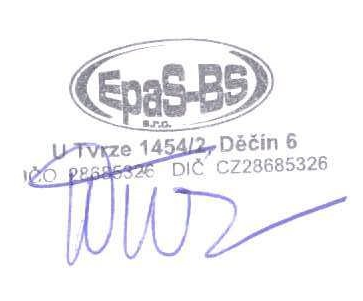                  Pavel Werner                                       ……………………………………..      dodavatel					 objednatelV Děčíně    dne  1.1.2024 				V Děčíně dne 5.2.2024 